OBEC STANKOVANY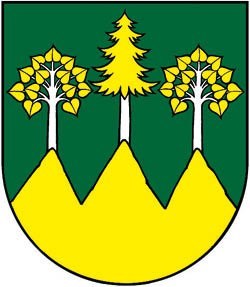 Obecný úrad v StankovanochStankovany č. 133, 03492 StankovanyČíslo: 04/2022 Všeobecne záväzné nariadenie obce Stankovany č.4/2022o nakladaní s komunálnymi odpadmi a drobnými stavebnými odpadmi na území obce StankovanySpracoval: JUDr. Vladimír Urban PhD.Návrh predložil:   JUDr. Vladimír Urban PhD.                                                 Vyvesené na úradnej tabuli dňa: .....................................     Podpis starostu obceZvesené dňa: ................................................................... ........................................................:Schválilo obecné zastupiteľstvo dňa: ..............................    Obec Stankovany v zmysle ustanovení § 6 a § 11 ods. 4 písm. g) zákona č. 369/1990 Zb. o Obecnom zriadení v znení neskorších predpisov vydáva pre územie obce Stankovany totoVšeobecne záväzné nariadenie o miestnom poplatku za komunálne odpady a drobné stavebné odpadyI.ČASŤZákladné ustanovenia§1Predmet účel a pôsobnosť nariadeniaToto všeobecne záväzné nariadenie (ďalej len „VZN“) sa vydáva za účelom stanoviť funkčný systém nakladania s komunálnymi odpadmi  (ďalej len „KO“) a drobnými stavebnými odpadmi (ďalej len „DSO“) vyprodukovanými na území obce Stankovany v súlade so všeobecne záväznými právnymi predpismi na úseku odpadového hospodárstva.Správne nakladanie s odpadmi je v záujme zaistenia ochrany životného prostredia, ochrany verejného poriadku, bezpečnosti a zdravia občanov.Toto VZN vymedzuje práva a povinnosti obce, všetkých pôvodcov a držiteľov odpadu v oblasti nakladania s komunálnymi odpadmi a drobnými stavebnými odpadmi vrátane jeho zberu a prepravy. Toto „VZN“ upravuje nakladanie s „KO“  a „DSO“, ktoré vznikajú na území obce Stankovany, a to:pri činnosti fyzických osôb,pri činnosti právnických osôb alebo fyzických osôb oprávnených na podnikanie,z činnosti pri čistení verejných komunikácií a priestranstiev, vrátane verejnej zelene, parku a cintorína. Ustanovenia tohto „VZN“ sú účinné na celom území obce.§2Vymedzenie základných pojmovOdpad je hnuteľná vec, alebo látka, ktorej sa držiteľ zbavuje, chce sa jej zbaviť alebo je v súlade so zákonom o odpadoch a ostatnými všeobecnými záväznými právnymi predpismi ako aj s  týmto VZN povinný sa jej zbaviť.Pôvodca odpadu je každá fyzická osoba, alebo právnická osoba, z činnosti ktorej vzniká odpad, alebo ten, kto vykonáva úpravu, zmiešavanie alebo iné úkony s odpadmi, ak ich výsledkom je zmena povahy alebo zloženia týchto odpadov.Držiteľ odpadu je pôvodca odpadu, ktorý má odpad v držbe.Komunálne odpady sú odpady z domácností vznikajúce na území obce pri činnosti fyzických osôb a odpady podobných  vlastností, ktorých pôvodcom je právnická osoba, alebo fyzická osoba – podnikateľ. Za odpady z domácností sa považujú aj odpady z nehnuteľností  slúžiacich fyzickým osobám na ich individuálnu rekreáciu, napríklad zo záhrad, chát, chalúp alebo na parkovanie alebo odstavenie vozidla používaného pre potreby domácnosti, najmä z garáží, garážových stojísk a parkovacích stojísk. Komunálnymi odpadmi sú aj všetky odpady vznikajúce v obci pri čistení verejných komunikácií a priestranstiev, ktoré sú majetkom obce alebo sú v správe obce, a taktiež pri údržbe verejnej zelene v rátane parkov a cintorína, ktoré sú majetkom obce a ďalšej zelene na pozemkoch fyzických osôb.  Zložka komunálnych odpadov  je ich časť, ktorú možno mechanicky oddeliť a zaradiť ako samostatný druh odpadu. Zložka komunálneho odpadu sa považuje aj vytriedená, ak neobsahuje iné uzložky komunálneho odpadu alebo iné nečistoty, ktoré možno zaradiť ako samostatné druhy odpadov.Zmesový komunálny odpad je nevytriedený komunálny odpad alebo komunálny odpad po vytriedení zložiek komunálneho odpadu. Drobný stavebný odpad je odpad z bežných udržiavacích prác vykonávaných fyzickou osobou  - občanom pre inú fyzickú osobu – občana, za ktorý sa platí miestny poplatok za komunálne odpady a drobné stavebné odpady, sú to najmä úlomky betónu nie väčšie ako 20 cm v priemere, zvyšky tehál, podrvené zvyšky obkladačiek, dlaždíc a keramiky, zvyšky kameniva a podobne. Biologický odpad  (ďalej len BIO odpad)  je biologicky rozložiteľný odpad zo záhrad a z parku, odpad z potravín, kuchynský odpad z domácností, prevádzok reštauračného a školského stravovania a z maloobchodných zariadení a porovnateľný odpad z potravinárskych podnikov a podobne. Biologicky rozložiteľný odpad  (ďalej len BRO) je odpad, ktorý je schopný rozložiť sa  anaeróbnym spôsobom, alebo aeróbnym spôsobom, ako je najmä odpad z potravín, odpad z papiera a lepenky, odpad zo záhrad a z parkov. Biologicky rozložiteľné komunálne odpady sú všetky druhy biologicky rozložiteľných odpadov, ktoré je možné zaradiť do skupiny 20 Komunálne odpady pozri § 105 ods. 3 zákona o odpadoch v znení neskorších predpisov.  Biologicky rozložiteľný kuchynský odpad a reštauračný odpad, vrátane odpadu z potravín a jedlých olejov a tukov sa delí podľa pôvodcov za odpad pochádzajúci od fyzických osôb z domácností, za ktorý zodpovedá obec a na odpad pochádzajúci z prevádzkovania stravovacích zariadení,  za ktoré zodpovedá právnická osoba. Nakladanie s odpadom  je zber, preprava, zhodnocovanie a zneškodňovanie odpadu vrátane dohľadu nad týmito činnosťami a nasledujúcej starostlivosti o miesta zneškodňovania.   Zber odpadu  je to zhromažďovanie odpadu od inej osoby vrátane jeho predbežného triedenia a dočasného uloženia odpadu na účely prepravy a zariadenia na spracovanie odpadov.  Znehodnocovanie odpadu je činnosť, ktorej hlavným výsledkom je prospešné využitie odpadu za účelom nahradiť iné materiály vo výrobnej činnosti alebo v širšom hospodárstve, alebo zabezpečenie pripravenosti odpadu na plnenie tejto funkcie – pozri Zoznam činností zhodnocovania odpadu, ktorý je prílohou č. 1 Zákona o odpadoch v znení neskorších predpisov. Zneškodňovanie odpadov je činnosť, ktorá nie je zhodnocovaním, a to aj vtedy, ak je druhotným výsledkom činnosti spätné  získanie látok alebo energie – pozri Zoznam činností zneškodňovania odpadu uvedený v prílohe č. 2 Zákona o odpadoch v znení neskorších predpisov. Triedenie odpadov je delenie odpadov podľa druhov, kategórií alebo iných kritérií alebo oddeľovanie zložiek odpadov, ktoré možno po oddelení zaradiť ako samostatné druhy odpadov. Harmonogram odvozu je časový harmonogram, v ktorom sú určené časové intervaly na zber a odvoz odpadu.  Odpad z domácností s obsahom škodlivých látok  je taký komunálny odpad, ktorý má aspoň jednu nebezpečnú vlastnosť podľa osobitného predpisu a jeho umiestnenie do nádob na zmesový komunálny odpad alebo na triedené zložky je zakázané napríklad použité batérie a akumulátory, odpadové motorové a mazacie oleje, farbivá, chemikálie, žiarivky a podobne.  Objemné odpady sú také komunálne odpady, ktoré nie je možné pre ich rozmer a veľkosť uložiť do zberných nádob štandardne používaných na území mesta napríklad starý nábytok a jeho časti, sedačky, koberce a podobne. Objemným teda nadrozmerným odpadom nie sú vrecia naplnený stavebným odpadom či iným komunálnym odpadom.  Elektroodpad tvoria  ho vyradené a nefunkčné elektrospotrebiče a elektrozariadenia, ktoré sa používali v domácnostiach, prípadne pochádza z obchodných a iných prevádzok a zdrojov na území obce.    Obalom  sa rozumie výrobok, ktorý sa používa na balenie tovaru jeho ochranu, manipuláciu s ním, dodávanie a prezentáciu od surovín po výrobky, od výrobcu používateľa alebo spotrebiteľa, ktorý spĺňa kritériá uvedené v prílohe č. 7 Zákona o odpadoch v znení neskorších predpisov. Za obaly považujeme aj nevratné časti obalov používanie na tie isté účely.  Oddelene  zbierané zložky komunálneho odpadu patriace do vyhradeného prúdu odpadu  sú odpady z výrobku patriaceho do skupiny výrobkov – elektrozariadenia, batérie a akumulátory, obaly – papier, sklo, plasty, kovy a neobaly, na ktoré sa vzťahuje rozšírená zodpovednosť výrobcu.     Zberný dvor je zariadenie na zber komunálnych odpadov a drobných stavebných odpadov zriadené obcou alebo združením obcí a prevádzkované obcou, alebo združením obcí alebo osobou, ktorá má uzatvorenú zmluvu s obcou alebo združením obcí na túto činnosť.  Na zbernom dvore môžu fyzické osoby odovzdávať drobný stavebný odpad, objemný odpad a oddelene zbierané  zložky komunálneho odpadu v rozsahu triedeného zberu ustanovenom v tomto všeobecne záväznom nariadení.  Zberná nádoba  je typ nádoby určenej týmto VZN, do ktorej je možné ukladať zmesový „KO“ alebo vytriedenú zložku „KO“. Zberné vrece  je typ vreca určeného týmto „VZN“, do ktorého je možné    ukladať zmesový KO alebo určené vytriedené zložky „KO“.  Užívateľmi zberných nádob  sú   poplatníci, ktorým bola pridelená zberná nádoba, fyzická osoba  v prípade zberných nádob určených na triedený odpad ako je sklo, plasty, papier, textil a iné vytriedené zložky Poplatník je fyzická osoba, právnická osoba alebo fyzická osoba     oprávnená na podnikanie definovaná v § 77 zákona č. 582/2004 Z.z. o miestnych daniach a miestnom poplatku za  „KO“ a „DSO“  v znení neskorších predpisov v spojení s platným a účinným VZN obce o miestnych daniach a miestnom poplatku za „KO“ a „DSO“ . Okolie zberných nádob je plocha vymedzená vzdialenosťou 2m všetkými smermi od stáleho stanovišťa.  Stojisko zberných nádob je spravidla spevnená plocha prístupná predovšetkým vlastníkovi, nájomcovi,, alebo správcovi nehnuteľnosti a vozidlám, ktoré zabezpečujú zber a prepravu „KO“ ktorej umiestnenie a vyhotovenie sú stanovené obcou.  Množstvový zber  je zber zmesových komunálnych odpadov a drobných stavebných odpadov, pri ktorom ich pôvodca platí miestny poplatok za komunálne odpady a drobné stavebné odpady ustanovený podľa osobitného predpisu vo výške, ktorá je priamo úmerná množstvu týchto odpadov vyprodukovaných pôvodcom odpadu za daný čas.   Žetónový systém zberu  je odvoz „KO“ od držiteľa odpadu zo zberovej nádoby oprávnenou osobou za protihodnotu žetónu. Cena žetónu pre toto „VZN“ zahrňuje náklady na prepravu, zhodnocovanie alebo zneškodňovanie objemu „KO“ v zbernej nádobe. V ročnom poplatku za žetónový systém sú zahrnuté aj náklady na prepravu, zber, zhodnocovanie a zneškodňovanie „DSO“ a triedeného odpadu. Pre žetónový systém zberu obec poplatok nevyrubuje rozhodnutím.  Zberová spoločnosť  je spoločnosť vykonávajúca na území obce zber, mobilný zber a prepravu komunálnych odpadov, triedených zložiek biologicky rozložiteľných komunálnych odpadov, okrem kuchynského a reštauračného odpadu od prevádzkovateľa kuchyne, jedlých olejov a tukov, elektroodpadov  z domácností, použitých batérií a akumulátorov.  Poplatok za „KO“ a „DSO“ je to poplatok v zmysle zákona č. 582/2004 Z.z. o miestnych daniach a miestnom poplatku za „KO“ a „DSO“  v znení neskorších predpisov v spojení splatným a účinným „VZN“ o miestnych daniach a miestnom poplatku za „KO“ a „DSO“. V zmysle ustanovení § 43b ods. 2 a ods. 3 zákona č. 50/1976 Zb. o územnom plánovaní a stavebnom poriadku v znení neskorších predpisov je:Bytový dom  budova určená na bývanie pozostávajúca zo štyroch a viacerých bytov  so spoločným hlavným vstupom z verejnej komunikácieRodinný dom budova určená predovšetkým na rodinné bývanie so samostatným vstupom z verejnej komunikácie, ktorá má najviac tri byty, dve nadzemné podlažia a podkrovieII.ČASŤSpoločné ustanovenia§3Vymedzenie zodpovednosti pôvodcov odpadov a obce Systém zberu odpadov v rozsahu stanovenom týmto „VZN“ sa vyhlasuje za záväzný obecný systém na území obce, preto je každý povinný nakladať  s „KO“ a „DSO“ v súlade s týmto „VZN“.   Za nakladanie s „KO“ a „DSO“, ktoré vznikli na území obce zodpovedá obec.§4Povinnosti pôvodcu komunálnych odpadovPôvodca  „KO“ je povinný:nakladať alebo zaobchádzať s „KO“ v súlade s týmto  „VZN“,zapojiť sa do systému zberu „KO“ v obci,užívať zberné nádoby zodpovedajúce systému zberu „KO“ v obci,ukladať zmesový komunálny odpad a oddelene zbierané zložky „KO“ a „DSO“ na účely ich zberu na miesta určené obcou a do zberných nádob zodpovedajúcich systému zberu „KO“ v obci, na uloženie zmesového „KO“ používať iba nádobu patriacu k nehnuteľnosti kde býva pôvodca odpadu, zakazuje sa vyhadzovať zmesový „KO“ do zberných nádob určených pre iných účastníkov systému zberu, chrániť  zberné nádoby pred poškodením a odcudzením,triediť „KO“ podľa jednotlivých druhov tam kde je zavedený triedený zber odpadu priamo v domácnostiach, vytriedený odpad na jednotlivé zložky ukladať do pridelených vriec,tam, kde je zavedený triedený zber odpadu prostredníctvom rozmiestnených nádob na uliciach, ukladať  vytriedený „KO“ na jednotlivé zložky do označených nádob donáškovým spôsobom.zabezpečiť prístup k zberným nádobám alebo vreciam v deň vývozu, ak sú umiestnené na súkromných pozemkoch, je nutné zabezpečiť umiestnenie zbernej nádoby pred nehnuteľnosť v stanovený  deň vývozu, aby mohol byť zabezpečený bezproblémový vývoz, dodržiavať ustanovené harmonogramy vývozov,po zbere odpadu vrátiť zbernú nádobu bezodkladne na pôvodné miesto, pokiaľ nie je totožné s určeným stojiskom,zberné nádoby nechať na chodníkoch a iných verejných priestranstvách len na dobu nevyhnutne potrebnú pre zber, ak tieto miesta nie sú určené ako stojisko zberných nádob. Pôvodca, ktorý produkoval odpad ako organizátor kultúrnych, športových, aj jednorazových podujatí a činností pre verejnosť je povinný: zabezpečiť dostatok zberných nádob, resp. vriec na zmesový „KO“,zabezpečiť triedený zber jednotlivých zložiek odpadu,robiť opatrenia pre zníženie tvorby odpadov v rámci poskytovanej činnosti,v stravovacích prevádzkach trvalých i jednorazových napr. v stánkoch, bufetoch, pojazdných predajniach a podobných zariadeniach zabezpečiť čistotu a poriadok, a to najmä umiestnením dostatočného počtu zberných nádob, resp. vriec.§5Povinnosti vlastníka, správcu alebo nájomcu nehnuteľnostizabezpečiť dostatočné množstvo zberných nádob, resp. dostatočnú frekvenciu vývozu zodpovedajúcu systému zberu odpadu v obci, v prípade preplňovania zberných nádob prehodnotiť počet zberných nádob, resp. frekvenciu vývozu a situáciu bezodkladne riešiť s obcou,udržiavať zberné nádoby v dobrom technickom stave, zabezpečiť ich proti rozkrádaniu a poškodzovaniu a zabezpečiť, aby nedochádzalo k ich preplňovaniu, umiestniť zberné nádoby na zmesový „KO“ a na jednotlivé zložky „KO“ prednostne na svoj pozemok. Ak to nie je možné, umiestniť ich na patrične upravenom pozemku po dohode s jeho vlastníkom alebo správcom tak, aby boli ľahko prístupné a ich umiestnenie nespôsobovalo hygienické ani estetické závady a aby premiestňovanie zberných nádob na miesto nakladania s odpadmi bolo čo najednoduchšie,umožniť v deň vývozu bezproblémový zber odpadu, ak je nádoba umiestnená na súkromnom pozemku, je nutné zabezpečiť umiestnenie zbernej nádoby pred nehnuteľnosť v stanovený deň vývozu.§6Umiestňovanie zberných nádobZa umiestnenie zberných nádob na pozemkoch v súkromnom vlastníctve zodpovedajú poplatníci, ktorí zberné nádoby užívajú. Umiestnenie zberných nádob na verejných priestranstvách a verejne prístupných miestach je možné len s predchádzajúcim súhlasom obce. Pri podávaní žiadosti o vydanie uvedeného povolenia na umiestnenie zberných nádob v súlade s týmto odsekom je žiadateľ povinný preukázať právnych vzťah k pozemku, na ktorom majú byť zberné nádoby umiestnené. Stojiská zberných nádob musia byť rozmiestnené tak, aby zohľadňovali vhodné donáškové vzdialenosti pre vyprázdňovanie zberných nádob a zároveň musia vyhovovať hygienickým estetickým, bezpečnostným, požiarnym a iným predpisom. Ak nastanú okolnosti, ktoré znemožňujú alebo sťažujú prístup k zbernej nádobe, je užívateľ nádob (poplatník, resp. vlastník, nájomca, správca nehnuteľnosti) povinný postarať sa o dočasné stojisko. Dočasné stojisko zberných nádob jej upravená plocha na dočasné umiestnenie zberných nádob, prístupná užívateľom nádob a vozidlám zabezpečujúcim zber a prepravu „KO“ a triedených zložiek. Zariaďuje sa na nevyhnutnú dobu trvania okolností, ktoré znemožňujú alebo sťažujú prístup k stálemu stojisko zberných nádob. §7Nezákonne umiestnený odpadKtorákoľvek fyzická osoba, alebo právnická osoba môže oznámiť umiestnenie odpadu na nehnuteľnosti, ktoré je v rozpore so zákonom, alebo týmto „VZN“.Oznámenie o nezákonne umiestnenom odpade je možné vykonať písomne, alebo ústne do zápisnice či osobne oznámiť  v podateľni Obecného úradu v Stankovanoch č. 133. Oznámenie je možné zaslať aj elektronicky na adresu starosta@stankovany.sk.Oznámenie by malo obsahovať najmä tieto údaje:popis miesta, prípadne parcelné číslo nehnuteľnosti, kde sa nezákonne umiestnený odpad nachádza,druh odpadu (zmesový „KO“, objemný odpad, stavebný odpad, odpad s obsahom škodlivín a podobne),množstvo odpadu (odhadom) alebo plocha znečistená odpadom.Vo veci zhodnotenia alebo zneškodnenia nezákonne umiestneného odpadu obec postupuje v súlade s ustanovením § 15  Zákona o odpadoch v znení neskorších predpisov.III.ČASŤSystém nakladania s odpadom na území obce§8Systém zberu odpadovNa území obce je zavedený systém zberu komunálnych odpadov:a) Kontajnerový a vrecový,b) kalendárový zber,c) množstvový zber,d) oddelený zber zložky komunálneho odpadu pre:- elektroodpad z domácností,- batérie a akumulátory,- drobný stavebný odpad,- objemný odpad,e) triedený zber komunálnych odpadov pre:-  papier, plasty, kovy, sklo, a šatstvo.f) zmesový zber komunálnych odpadov,g) v obci je zavedený množstvový zber zmesového komunálneho odpadu pre FO, PO,h) v obci je zavedený množstvový zber drobného stavebného odpadu,i) na území obce zatiaľ nie  je zriadený zberný dvor .§9Zberné nádoby na ukladanie komunálneho odpaduPodľa § 81 ods. 9 zákona o odpadoch  pôvodca komunálnych odpadov je  povinnýnakladať alebo inak s nimi zaobchádzať v súlade so všeobecne záväzným nariadením obce,b)	 zapojiť sa do systému zberu komunálnych odpadov v obci,c) 	užívať zberné nádoby zodpovedajúce systému zberu komunálnych odpadov v obci,ukladať zmesový komunálny odpad, oddelene zbierané zložky komunálneho odpadu a drobné stavebné odpady na účely ich zberu na miesta určené obcou a do zberných nádob zodpovedajúcich systému zberu komunálnych odpadov v obci.2) Obec určuje zberné nádoby na ukladanie komunálneho odpadu:– kontajner 110 l pre zmesový komunálny odpad,– 1100 l plastový kontajner  čiernej farby, pre zmesový komunálny odpad,– plastový kontajner 1100 l alebo zberné nádoby označené farebným štítkom pre triedený zber komunálneho odpadu žltej farby  pre zložku plast, kompozitné obaly na báze lepenky, kovy,- 110 l igelitové vrecia označené príslušnou farbou pre triedený zber komunálneho odpadu pre zložku plast a pre zložku sklo - veľkoobjemové kontajnery plechové pre objemné odpady a drobné  stavebné odpady,– kompostéry pre biologicky rozložiteľný odpad zo záhrad a parkov vrátane odpadu z cintorínov,3) Pôvodca komunálneho odpadu je povinný v deň zberu a vývozu komunálneho odpadu a zložky komunálneho odpadu umiestniť zbernú nádobu na verejne prístupnom mieste, v bezprostrednej blízkosti verejnej komunikácie prístupného pre zberné vozidlo.4) Podľa § 81 ods. 6 písm. a) zákona o odpadoch zakazuje sa ukladať do zberných nádob určených obcou na zber zmesového komunálneho odpadu iný odpad ako zmesový komunálny odpad a do zberných nádob určených na triedený zber komunálneho odpadu zložku komunálneho odpadu, pre ktorú nie je nádoba určená.§ 10Náklady na zbernú nádobu1) Pôvodca komunálneho odpadu je povinný na obecnom úrade obce objednať si potrebný počet zberných nádob na zmesový komunálny odpad.2) Pôvodca komunálneho odpadu je povinný objednanú zbernú nádobu - kontajner 110 l na zmesový komunálny odpad prevziať a zaplatiť obci úhradu za zbernú nádobu. Cena zbernej nádoby bude stanovená podľa faktúry od dodávateľa zberných nádob.3) Úhradu za zbernú nádobu na zmesový komunálny odpad, pôvodca komunálneho odpadu je povinný zaplatiť obci pri prevzatí zbernej nádoby.4) Náklady na zabezpečenie zberných nádob na triedený zber zložiek komunálnych odpadov, pri ktorých sa neuplatňuje rozšírená zodpovednosť výrobcov, obec zahŕňa do miestneho poplatku za komunálne odpady a drobné stavebné odpady.§11Nakladanie s „KO“Na území obce sa systém zberu „KO“ do ktorého sú povinní sa zapojiť všetci pôvodcovia odpadu zavádza pre: FO – občanov, ktorí majú v obci trvalý pobyt alebo prechodný pobyt, alebo ktorí sú na území obce oprávnení užívať alebo užívajú nehnuteľnosť, FO – oprávnené na podnikanie, ktoré majú miesto podnikania alebo prevádzku na území obce,PO , ktoré majú sídlo alebo prevádzku na území obce.Ak pôvodca odpadu užíva zbernú nádobu v rozpore s týmto „VZN“, obec je oprávnená doúčtovať si poplatok zodpovedajúci skutočne používanej veľkosti nádoby a intervalu jej vývozu. Na území obce sa poplatok za „KO“ a „DSO“ platí v zmysle ustanovení „VZN“ o miestnych daniach a miestnom poplatku za „KO“ a „DSO“, a to spôsobom množstevného  zberu. Zber odpadu na území obce sa zabezpečuje:zbernými nádobami o objeme 110 l, 1100 l, zbernými nádobami určenými na sklo, plasty, bioodpad, farebnými plastovými vrecami určenými na triedený odpad, veľkoobjemovými kontajnermi (ďalej len „VOK“) umiestnenými v areáli cintorína,mobilným zberom. V prípade, že v objekte dôjde k zmenám, napríklad k zmene  počtu poplatníkov, k zmene mena poplatníka, vzniká povinnosť do 30 dní od vzniku zmeny nahlásiť túto skutočnosť na Obecnom úrade v Stankovanoch č. 133.Počet nádob, počet vriec a frekvencia vývozu závisí od počtu poplatníkov prihlásených k danému objektu, resp. od zvolenej nádoby systémom množstvového zberu. Ak ide o viacerých pôvodcov odpadu, ktorí sú spoluvlastníkmi nehnuteľnosti prípadne pôjde o bytový dom, výber veľkosti zbernej nádoby je možný len po dohode všetkých pôvodcov odpadu. Ak sa títo nedohodnú rozhodne o veľkosti nádoby a o frekvencii vývozu obec.Pôvodcovia zmesového „KO“ sú povinní vzniknutý odpad ukladať len do pre nich obcou určených zberných nádob. V prípade, že im príležitostne vznikne väčšie množstvo odpadu a nádoba nie je postačujúca, je možné odpad uložiť do vriec. Tieto môžu byť vyložené pri zbernej nádobe, pri najbližšom vývoze zbernej nádoby a budú odvezené.  Náklady na zabezpečenie zberných nádob na triedený zber zložiek „KO“ pri ktorých sa neuplatňuje rozšírená zodpovednosť výrobcov, znáša pôvodca odpadu.§12Zber objemného (nadrozmerného) odpaduPôvodcovia  odpadu môžu objemný - nadrozmerný odpad odovzdať na najbližšom zbernom dvore.  Uloženie takéhoto odpadu, je pôvodca povinný vopred nahlásiť na obecnom úrade a uhradiť poplatok spojený s nákladmi na jeho zber a dopravu.  §13Zber drobného stavebného  odpaduPodľa § 80 ods. 5 zákona o odpadoch drobný stavebný odpad je odpad z bežných udržiavacích prác vykonávaných fyzickou osobou alebo pre fyzickú osobu, za ktorý sa platí miestny poplatok za komunálne odpady a drobné stavebné odpady.Zber, prepravu, zhodnocovanie alebo zneškodňovanie drobného stavebného odpadu zabezpečuje oprávnená osoba na nakladanie s odpadmi, s ktorou má obec uzatvorenú zmluvu.Zber drobného stavebného odpadu (ďalej len „DSO“) sa uskutočňuje formou množstvového zberu. Sadzbu poplatku za množstvový zber  „DSO“ určuje „VZN“ o miestnych daniach a miestnom poplatku. Pôvodcovia „DSO“ sú povinní odpad zhromažďovať bezpečným spôsobom mimo verejných priestranstiev, alebo na verejnom priestranstve výlučne na základe súhlasu obce s využitím verejného priestranstva takým spôsobom, aby nedochádzalo k poškodzovaniu životného prostredia, nadmernému znečisťovaniu okolia a k ohrozovaniu bezpečnosti a zdravia ľudí a hlavne k znižovaniu estetického vzhľadu okolia bytového domu a verejného priestranstva.§ 14Odpad zo záhrad a z miestneho cintorínaOdpadom zo záhrad sa rozumie burina, pokosená tráva, neupotrebiteľné zvyšky úrody, konáre z orezov stromov a kríkov, lístie, a podobne.Odpad zo záhrad sú pôvodcovia tohto odpadu povinní ho prednostne kompostovať, alebo drevný odpad  zhodnotiť napríklad ako palivové drevo. Zhromažďovať odpad zo záhrad na miesta, ktoré nie sú na to určené, je zakázané. Každému majiteľovi rodinného domu, ktorý má aj záhradu  sa prideľujú bezplatne kompostéry podľa výmery záhrady.  O kompostér možno požiadať na obecnom úrade.Na miestnom cintoríne sú umiestnené 3 kusy veľkoobjemových kontajnerov, 3 kusy malých zberných nádob a 3 kusy kompostérov. Do týchto zberných nádob je možné ukladať len odpad bezprostredne vzniknutý na cintoríne. Je zakázané ukladať do týchto zberných nádob akýkoľvek iný odpad, a to pod hrozbou udelenia sankcie!§ 15Zber zmesového komunálneho odpadu Podľa § 80 ods.4 zákona o odpadoch  zmesový komunálny odpad je nevytriedený komunálny odpad alebo komunálny odpad po vytriedení zložiek komunálneho odpadu.Na území obce pre pôvodcov zmesového komunálneho odpadu, ukladaného do zberných nádob určených týmto nariadením sa uplatňuje množstvový systém zberu.Zber, prepravu, zhodnocovanie alebo zneškodňovanie zmesového komunálneho odpadu zabezpečuje oprávnená osoba na nakladanie s odpadmi, s ktorou má obec uzatvorenú zmluvu.Pôvodca zmesového komunálneho odpadu je povinný mať minimálne jednu zbernú nádobu na zmesový komunálny odpad. Pôvodca odpadu je povinný požiadať o pridelenie zbernej nádoby.Obec zabezpečuje zber a prepravu zmesového komunálneho odpadu jedenkrát za dva týždne. O dni zberu a prepravy zmesového komunálneho odpadu obec vopred informuje pôvodcov zmesového komunálneho odpadu v obci obvyklým spôsobom (miestnym rozhlasom, na úradných informačných tabulách a na internetovej stránke obce).Každý pôvodca odpadu je povinný používať na zber komunálneho odpadu len taký typ zberných nádob, aký je obcou schválený, a ktorý zodpovedá  podmienkam systému zberu. Do zberných nádob na zmesový komunálny odpad je možné ukladať iba zmesový komunálny odpad, ktorý sa  skladá zo zložiek, ktoré sa už nedajú ďalej triediť. Do nádob na zmesový komunálny odpad je zakázané ukladať akékoľvek stavebné odpady a podobné odpady ako je napríklad zemina, kamene, drevo, zložky triedeného – separovaného systému zberu, nebezpečné odpady, biologicky rozložiteľné odpady!§16Nakladanie s biologicky rozložiteľnými komunálnymi odpadmiBiologicky rozložiteľný komunálny odpad delíme nabiologicky rozložiteľný odpad zo záhrad, parku vrátane odpadu z cintorína, tzv. „zelený odpad“,  ďalej biologicky rozložiteľný odpad (ďalej len „BRO“), ako je tráva, lístie, drevný odpad zo strihania a orezávania krovín a stromov, vypletá burina, piliny, drevná štiepka, a pod. Ide o odpad, ktorý je vhodný aj na domáce, či iné kompostovanie. biologicky rozložiteľný kuchynský odpad okrem toho, ktorého je pôvodcom fyzická osoba oprávnená na podnikanie – podnikateľ, alebo právnická osoba, ktorá prevádzkuje zariadenie spoločného stravovania t.j.  šupy z čistenia zeleniny a ovocia, vaječné škrupiny, starý chlieb, kávové a čajové zvyšky, nespracované zostatky surovín, neskonzumovateľné zostatky pokrmov a potravín rastlinného ale aj živočíšneho pôvodu, ktoré vznikli pri prevádzkovaní zariadení spoločného stravovania, vrátane školských kuchýň, stravovacích zariadení i z kuchýň z domácností. jedlé oleje  z domácností. Je zakázané ukladať „BRO“ do zberných nádob na „KO“, na iné miesta než je určené alebo ho spaľovaťNa zelený odpad sú občania povinní používať prednostne domáce kompostovanie na vlastných kompostoviskách alebo v kompostéroch.  Na území obce je zavedený zber BRO, tzv. „Zeleného odpadu“ a to prostredníctvom: vlastných kompostovacích zásobníkov - kompostérov vo všetkých rodinných domoch so záhradou alebo pozemkov v osobnom vlastníctve, na ktorom sa nachádza zeleňjarného upratovania formou pravidelného mobilného zberu podľa stanoveného harmonogramu vývozu, zberného dvora.Domácnosť každého rodinného domu je povinná mať zabezpečené triedenie biologicky rozložiteľného odpadu, tzv. zeleného odpadu prostredníctvom vlastného kompostovacieho zásobníka – kompostéra, ktorý bol do každej domácnosti zabezpečený prostredníctvom obce. Náklady na nakladanie s „BRO“ sú súčasťou miestneho poplatku za „KO“ a „DSO“. Zber, prepravu, zhodnocovanie alebo zneškodňovanie biologicky rozložiteľných komunálnych odpadov môže vykonávať len oprávnená osoba na nakladanie s odpadmi, s ktorou má obec uzatvorenú zmluvu. §17Nakladanie s biologicky rozložiteľným kuchynským odpadom z domácnostíObec má uzatvorenú zmluvu na likvidáciu biologicky rozložiteľného kuchynského odpadu s obchodnou spoločnosťou OZO s.r.o. Liptovský  Mikuláš.§18Nakladanie s jedlými olejmi a tukmi z domácnostíZakazuje sa zbavovať sa použitých jedlých olejov a tukov vypúšťaním do kanalizácie.Prepravu a zneškodňovanie jedlých olejov a tukov z domácností môže zabezpečovať výhradne spoločnosť, s ktorou má obec uzatvorenú zmluvu. §19Nakladanie s odpadmi z obalov a neobalových výrobkov /papier, plasty, sklo a kovy)Náklady na triedený zber odpadov z obalov a neobalových výrobkov, na ktoré sa uplatňuje rozšírená zodpovednosť výrobcov znáša od 01. 07. 2016 Organizácia zodpovednosti výrobcov (ďalej len OZV), s ktorou má obec uzatvorenú zmluvu. Zber odpadov z obalov a z neobalových výrobkov vykonáva naďalej zberová spoločnosť s ktorou má obec uzatvorenú zmluvu. OZV znáša všetky náklady na zber, prepravu a triedenie odpadu z vyhradených výrobkov, vrátane  zberných nádob. Na území obce prebieha pravidelný mobilný zber triedeného odpadu zo stojísk zberných nádob. Termíny zberu vytriedených zložiek odpadu sú uvedené v Harmonograme vývozov  triedených zložiek odpadu na každý kalendárny polrok aktuálne. Tento je uverejňovaný na webovej stránke obce, v obecných úradných tabuliach – vitrínach alebo sú k dispozícii v tlačenej forme na obecnom úrade.Zberné nádoby určené na triedený zber „KO“ sú farebne rozlíšené v nasledujúcich farbách:zelená pre zložku sklo, žltá pre zložku plast. V obci Stankovany sú rozmiestnené na jednotlivých stojiskách len zberné nádoby zelené na zložku sklo. Na zložku plasty a sklo prebieha mobilný zber odpadu raz za mesiac, kde sa odpad ukladá do vriec. Odpad do vriec treba ukladať rozložený, stlačený, uložený v čo najmenšom objeme, aby boli  využívané čo najefektívnejšie a neboli zbytočne preplňované. Je zakázané ukladať odpad vedľa nádob. §20Triedený zber papieraTriedený zber papiera sa vykonáva príležitostne prostredníctvom mobilného zberu a školského zberu. Do papiera patria noviny, časopisy, zošity, knihy, listy, kancelársky papier, papierové vrecká, lepenka, papierové krabice, kartón, obálky, letáky, katalógy, telefónne zoznamy, plagáty, pohľadnice, baliaci papier, papierové obaly a podobne. Do zberu papiera nepatria rôzne plastové obaly, viacvrstvové kombinované materiály napríklad tetrapakové obaly, voskovaný papier, papier s hliníkovou fóliou, silne znečistený či mastný papier, kopírovací papier a podobne. Krabice, resp. obaly z papiera, musia byť poskladané tak, aby sa zmenšil ich objem a zaberali čo najmenej miesta. Obec vyhlási termín mobilného zberu papiera vopred v obecnom rozhlase a prostredníctvom sms správ. Školský zber papiera si organizujú školy na území obce samostatne. §21Triedený zber plastovObec určuje na triedený zber plastov žlté plastové vrecia.Do plastov patria číre a farebné fólie, tašky, vrecká, vedrá, fľaše od kozmetických a čistiacich prípravkov, vrecká od mlieka, prepravky fliaš, fľaše od nápojov, sirupov, obaly od sladkostí, tégliky od jogurtov a rôzne plastové nádobky, hračky, penový polystyrén, poháriky z automatov a iné plastové nádobky. Do plastov nepatria obaly znečistené chemikáliami a olejmi, viacvrstvové kombinované materiály, hrubo znečistené plasty napríklad zeminou, farbami, potravinami, podlahové krytiny, guma, molitan a podobne. Obaly z plastov musia byť stlačené a uložené do nádob na odpad tak, aby sa zmenšil ich objem a aby zaberali čo najmenej miesta. §22Triedený zber sklaObec určuje na triedený zber skla zelené kontajnery a zelené vrecia na sklo. Zberné kontajnery musia byť označené štítkom  s rozmermi najmenej 20 x 25 cm, ktorý je čitateľný, nezmazateľný, umiestnený na kontajnery na viditeľnom mieste a obsahuje údaje o tom pre aký odpad sa využíva. Do skla patria sklenené fľaše, nádoby, obaly a predmety zo skla, poháre, fľaštičky od kozmetiky bez kovových a plastových uzáverov, črepy, okenné sklo, sklo z okuliarov a podobne. Do zberu skla nepatria rôzne vrchnáky, korky, gumy, porcelán, keramika, zrkadlá, drôtované sklo, dymové sklo, fľaše z umelej hmoty, časti uzáverov fliaš, žiarovky, žiarivky, obrazovky, silne znečistené sklo napríklad zeminou, farbami, potravinami a podobne.  §23Triedený zber kovovObec vykonáva pravidelný triedený zber kovov spoločne s triedeným zberom plastov  v žltých plastových vreciach . Do kovov patria, kovové vrchnáky z fliaš a pohárov, kovové súčiastky, drôty, káble bez bužírky, starý kovový riad, kovový šrot, oceľ, farebné kovy, hliník, hliníkový obal, kovová rúrka konzervy, oceľové plechovky, kovové obaly z potravín zbavené obsahu potravín, plechovky z nápojov. Do kovov nepatria  kovy hrubo znečistené zvyškami jedla, farbami a rôznymi chemikáliami, látkami alebo olejmi. Konzervy a plechovky pred odovzdaním do nádoby je potrebné vypláchnuť, aby v nich nezaostali zvyšky jedál. §24Zber viacvrstvových kombinovaných materiálov na báze lepenkyDo viacvrstvových kombinovaných materiálov ďalej len VKM nepatria znečistené VKM, viacvrstvové obaly od kávy, vreckových polievok, pudingov, práškov do pečiva, práškového cukru, korenín, nanukov, kakaového prášku. Do VKM patria viacvrstvové obaly od mlieka, smotany a iných mliečnych výrobkov a ovocných štiav a džúsov, vína a z kozmetiky.  Obaly z VKM musia byť čisté, stlačené a uložené do nádob na odpad tak, aby sa menšil ich objem a aby zaberali čo najmenej miesta. §25Zber a nakladanie s odpadom z domácností s obsahom škodlivých látokJednotlivé zložky odpadu s obsahom škodlivín /nebezpečný odpad) sú ich držitelia povinný vytrieďovať z „KO“ a zabezpečiť ich dočasné bezpečné zhromaždenie.Medzi odpady z domácností s obsahom škodlivých látok patria najmä použité batérie a akumulátory, odpadové a mazacie oleje, chemikálie, rozpúšťadlá, staré farby, lepidlá, živice, laky, kyseliny, zásady, fotochemické látky, pesticídy a chemické prípravky na ošetrovanie rastlín a drevín, umelé hnojivá, handry a rukavice znečistené olejom, farbami, obaly znečistené nebezpečnými látkami. Zhromažďovanie a prepravu odpadov s obsahom škodlivín môže zabezpečiť  najviac dvakrát ročne  a na tento účel zabezpečiť u zmluvného partnera umiestnenie veľkokapacitného  kontajnera na mieste určenom obcou. Obec zabezpečí informovanosť občanov v dostatočnom časovom predstihu o zbere odpadu s obsahom škodlivín  osobitným oznamom, pričom využije obvyklé spôsoby oznamovania. Vytriedené odpady s obsahom škodlivín je zakázané:ukladať do zberných nádob určených na „KO“ z domácností,odovzdávať iným subjektom ako ustanovuje toto nariadenie – napríklad pouličným zberačom. §26Zber a nakladanie s textilom a šatstvomZber textilu obec nevykonáva prostredníctvom špeciálnych zberných kontajnerov, ale dvakrát ročne prostredníctvom zmluvných partnerov.Obec informuje občanov v dostatočnom časovom predstihu o zbere textilu a šatstva osobitným oznamom, pričom využije obvyklé spôsoby oznamovania.Do zberu textilu a šatstva patria čisté a suché šaty a textil – všetky druhy odevov, prikrývky, deky, posteľná bielizeň, topánky, doplnky k oblečeniu, čiapky, šále, prípadne iné druhy šatstva a textilu. Do zberu textilu a šatstva nepatria znečistené a mokré šatstvo a textil a podobne.§27Nakladanie s elektro odpadmi z domácnostíPodľa § 32 ods. 7 zákona o odpadoch elektro odpad z domácností je elektroodpad, ktorý pochádza z domácností a z obchodných, priemyselných, inštitucionálnych a iných zdrojov, ktorý je svojím charakterom a množstvom podobný tomu, ktorý pochádza z domácností. Na území obce pre držiteľa elektroodpadu z domácností sa na zber elektroodpadu z domácností uplatňuje kalendárový zber.Zber, prepravu, zhodnocovanie alebo zneškodňovanie elektroodpadu z domácností zabezpečuje oprávnená osoba na nakladanie s elektroodpadmi, s ktorou má obec uzatvorenú zmluvu.Obec zabezpečí pre držiteľa elektroodpadu z domácností zber a prepravu elektroodpadu z domácností najmenej jedenkrát do roka, v mesiacoch  október. O dni zberu a prepravy elektroodpadu z domácností obec vopred informuje držiteľa elektroodpadu z domácností v obci obvyklým spôsobom (miestnym rozhlasom, na úradných informačných tabulách a na internetovej stránke obce).Podľa § 32 ods. 23 zákona o odpadoch spätný zber elektroodpadu je aj odobratie elektroodpadu z domácností od jeho držiteľa priamo distribútorom  elektrozariadenia pri predaji nového elektrozariadenia na výmennom základe kus za kus, bez požadovania poplatku alebo inej služby, ak odovzdávaný elektroodpad pochádza z elektrozariadenia rovnakej kategórie a je rovnakého funkčného určenia ako predávané elektrozariadenie.Zabezpečenie zberu elektroodpadov z domácností nie je zahrnuté do miestneho poplatku za zmesový komunálny odpad. Náklady na zber, prepravu a zhodnocovanie elektroodpadov znáša výrobca, resp. organizácia zodpovednosti výrobcov.Zhromažďovanie a preprava elektroodpadov sa uskutočňuje najmenej jedenkrát ročne. Pre tento zber obec zabezpečí na výkon zberu zmluvného partnera.Vytriedené elektroodpady je zakázané:  ukladať do zberných nádob určených na „KO“ z domácností, ukladať ku zberným nádobám a stanovištiam kontajnerov, odovzdávať iným subjektom ako ustanovuje toto nariadenie – napríklad pouličným zberačomrozoberať ich, zasahovať do nich a vyberať ich jednotlivé časti.  Do elektroodpadu patria žiarovky, žiarivky, svietidlá, televízory, rádiá,  počítačová, kancelárska a telekomunikačná technika, mobily, videá, digitálne hodinky, variče, ohrievače, kávovary, práčky, chladničky, elektromotory, ručné elektrické náradie, mobilné klimatizačné zariadenia atď.  Do elektroodpadu nepatria kovy, plasty, papier, drevo, iné odpady s obsahom škodlivých látok ako sú samotné elektroodpady, odpady, ktoré nie sú elektroodpadom, zmesový komunálny odpad, či iné odpady. Spolu s elektroodpadom sa zbierajú aj použité prenosné batérie  a akumulátory  a automobilové batérie a tiež akumulátory, ktoré sú súčasťou elektroodpadu z domácností, napr. batérie v mobiloch, tieto sa zbierajú spolu s elektroodpadom. §28Nakladanie s veterinárnymi liekmi a humánnymi liekmi nespotrebovanými fyzickými osobami a zdravotníckymi pomôckamiZber nespotrebovaných veterinárnych a humánnych liekov a zdravotníckych pomôcok je upravený v zákone č. 362/2011 Zb. o liekoch a zdravotníckych pomôckach o zmene a doplnení niektorých zákonov v znení neskorších zmien a predpisov.Nespotrebované lieky a zdravotnícke pomôcky sú občania povinní odovzdať do verejných lekární, ktoré sú povinné ich zhromažďovať. Verejná lekáreň ich odovzdá Štátnemu ústavu na kontrolu liečiv.Nespotrebované lieky a zdravotnícke pomôcky nepatria do zmesového komunálneho odpadu a ani do vôd odvádzaných v rámci obecnej kanalizácie. §29Nakladanie s odpadovými pneumatikamiOdpadové pneumatiky nie sú súčasťou komunálnych odpadov a ani zberu odpadov. Odpadové pneumatiky je povinný konečný užívateľ odovzdať v súlade s ustanovením § 72 zákona o odpadoch v znení neskorších zmien a predpisov.Zber odpadových pneumatík môže vykonávať len organizácia, ktorá má uzavretú rámcovú zmluvu s organizáciou ktorá je oprávnená na ich zber v rámci zodpovednosti výrobcov. Zbernými miestami na spätný zber pneumatík sú jednotlivé autoservisy a opravovne áut.Konečný používateľ pneumatiky je povinný pneumatiku po tom, ako sa stala odpadovou pneumatikou odovzdať distribútorovi pneumatík (v predajni pneumatík, alebo tomu, kto pneumatiky vymieňa, pneuservis, autoservis).Zabezpečenie zberu odpadových pneumatík nie je zahrnuté do miestneho poplatku za zmesový komunálny odpad. Náklady na ich zber, prepravu a zhodnocovanie znáša výrobca, resp. tretia osoba, resp. organizácia zodpovednosti výrobcov. IV.ČASŤKontrola nariadenia, pokuty za priestupky a záverečné ustanovenia§ 30 Zakázaný zber a kontrola všeobecne záväzného nariadeniaJe  zakázané vykonávať zber oddelene zbieraných zložiek komunálnych odpadov patriacich do vyhradeného prúdu odpadov osobou, ktorá nespĺňa požiadavky podľa zákona o odpadoch, nemá požadované zariadenie na zber odpadov a nemá s obcou uzatvorenú zmluvu na zber, komunálnych odpadov.Na území obce môže vykonávať zber komunálneho odpadu vrátane mobilného zberu a prepravu komunálnych osobu s výnimkou biologicky rozložiteľného kuchynského odpadu môže len obec sama alebo len tá fyzická osoba oprávnená na podnikanie, alebo právnická osoba, ktorá má uzatvorenú zmluvu na vykonávanie tejto činnosti s obcou. To sa nevzťahuje na distribútorov vykonávajúcich spätný zber, zber prostredníctvom zberného miesta použitých prenosných batérií a akumulátorov a elektroodpadu a na zber oddelene vyzbieraného odpadu z iných zdrojov. 3.	Vykonávať kontrolu dodržiavania tohto nariadenia sú oprávnení: a) poverení zamestnanci obce, b) príslušná komisia pri obecnom zastupiteľstve, c) kontrolór obce. Ak fyzická osoba – občan uloží odpad na iné miesto než na miesto určené obcou, alebo iným protiprávnym konaním naplní znaky objektívnej stránky skutkovej podstaty priestupku podľa § 115 ods. 1 zákona č. 79/2015 Z.z. o odpadoch a o zmene a doplnení niektorých zákonov v znení neskorších predpisov, (ďalej len zákon č. 79/2015 Z.z.), obec  ako orgán odpadového hospodárstva príslušný konať podľa § 109 písm. a)  zákona č. 79/2015 Z.z. prejedná priestupok v odpadovom hospodárstve a uloží mu  pokutu  podľa § 115 ods. 2 písm. a) zákona č. 79/2015 Z.z. do výšky 1500,- Eur. 5. Ak sa protiprávneho konania na úseku odpadového hospodárstva dopusti fyzická osoba oprávnená na podnikanie, alebo právnická osoba, okresný úrad odbor starostlivosti o životné prostredie ako orgán odpadového hospodárstva príslušný konať  podľa § 108 ods. 1 písm. j) zákona č. 79/2015 Z.z.,  jej  podľa závažnosti konania uloží za iný správny delikt  v správnom konaní pokutu podľa § 117 zákona č. 79/2015 Z.z.  vo výške od 500 EUR do 350.000 Eur. §31Spoločné a záverečné ustanovenia1. Pôsobnosť orgánov štátnej správy a obce, práva a povinnosti právnických osôb a fyzických osôb pri predchádzaní vzniku odpadov a pri nakladaní s komunálnym odpadom, zodpovednosť za porušenie povinností na úseku odpadového hospodárstva je upravená v zákone č. 79/2015 Z. z. 2.  Toto všeobecne záväzné nariadenie schválilo obecné zastupiteľstvo obce  Stankovany na svojom zasadnutí dňa .................. uznesením č. ................................3) Toto všeobecne záväzné nariadenie nadobúda účinnosť  01.01.2023.V  Stankovanoch                                                                   JUDr. Vladimír   U r b a n   PhD.                                                                                   starosta obce